Система за определяне на резултатите от конкурс за длъжността Директор на дирекция „Социално подпомагане“На основание чл. 34, ал. 2 и ал. 3 от Наредбата за провеждане на конкурси и подбора при мобилност за държавни служители и решение на конкурсната комисия, определям система за определяне на резултатите от конкурса, както следва:Коефициентът, по който ще се умножи резултата, взимайки предвид тежестта на писмения изпит и интервюто, ще е един и същ – 3;За успешно издържал писмената разработка ще се счита този кандидат, чийто общ средноаритметичен резултат от оценките на двама проверяващи писмените разработки е най – малко 4,00 и същият ще бъде допуснат до интервю;За успешно издържал интервюто ще се счита този кандидат, чийто общ средноаритметичен резултат от оценките интервюто на всички членове на конкурсната комисия е най – малко 4,00;Окончателният резултат за класиране след конкурса е 24,00 – 4,00 /писмена разработка/ + 4,00 /интервю/ умножено по коефициент 3 = 24.00.                                                             ПРЕДСЕДАТЕЛ НА КОНКУРСНАТА КОМИСИЯ: /П/                                                                                                    /ВИКТОРИЯ ТАХОВА/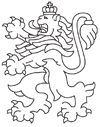 РЕПУБЛИКА БЪЛГАРИЯАгенция за социално подпомагане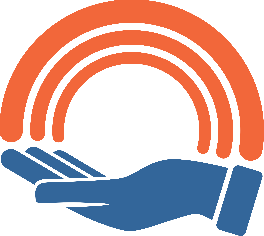 